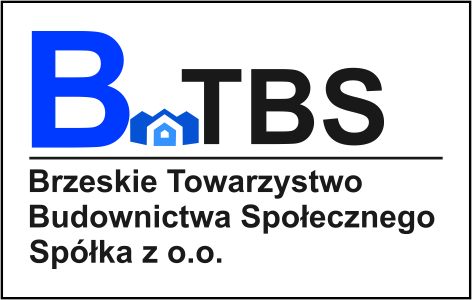 WNIOSEK O ROZWIĄZANIE UMOWY DZIERŻAWY GRUNTU POD GARAŻBTBS Sp. z o.o.Ul. Towarowa 649-300 BrzegW związku ze sprzedażą garażu nr……….  przy ulicy Kusocińskiego w Brzegu na rzecz ……………………………………..(imię i nazwisko kupującego) wnioskuję o rozwiązanie umowy dzierżawy gruntu pod garaż z dniem…………………………DANE WNIOSKODAWCYBrzeg, dn. ............................r                                                         ….........................................                                                                                             podpis i pieczątka wnioskodawcyKlauzula InformacyjnaAdministratorem Pana/Pani danych osobowych jest Prezes Zarządu Brzeskiego Towarzystwa Budownictwa Społecznego Sp. z o.o. w Brzegu, ul. Towarowa 6.  Dane przetwarzane są w celu realizacji czynności urzędowych. Ma Pan/Pani prawo dostępu, sprostowania i ograniczenia przetwarzania danych osobowych. Więcej informacji znajduje się na stronie: www.btbs-brzeg.pl oraz bip.btbs-brzeg.pl                                               w zakładce „Obowiązek informacyjny RODO”.Imię i NazwiskoNazwa FirmyAdresAdres do korespondencjiNIPREGONTelefon kontaktowyAdres e-mail